Jelentkezési lapAutomotive Hungary 2022 Kiállítás Budapest, 2022. május 12.Cégnév: ………………………………………………………………………….Jelentkező(k):Aláírásommal vállalom, hogy a részvételi díjat (6.000 Ft/fő) 2022. május 02-ig befizetem készpénzben a Békés Megyei Kereskedelmi és Iparkamara Gazdasági Irodájában (5600 Békéscsaba, Penza ltp. 5.)A kitöltött jelentkezési lapot az edit.debreceni@bmkik.hu címre kérjük visszaküldeni.A jelentkezési lap elválaszthatatlan részét képezi az adatkezelési tájékoztató.Kelt:	…………………………………………	aláírásADATKEZELÉSI TÁJÉKOZTATÓA Békés Megyei Kereskedelmi és Iparkamara tájékoztatja a szakmai útra jelentkezőt arról, hogy a személyes adatok kezelésével kapcsolatban betartja az Európai Tanács és a Parlament (EU) 2016/679 rendeletének (általános adatvédelmi rendelet), valamint az információs önrendelkezési jogról és az információszabadságról szóló 2011. évi CXII. törvény rendelkezéseit.Az „Automotive Hungary 2022 Kiállítás” - ra szervezett szakmai út adatkezelője:Békés Megyei Kereskedelmi és Iparkamara, 5600 Békéscsaba, Penza ltp. 5.  (továbbiakban Adatkezelő), képviseli: Tóth Zsolt, titkár, elérhetősége: bmkik@bmkik.hu; 66/324-976 (116-os mellék)Adatvédelmi tisztviselő: Novodomszki Orsolya, elérhetősége: adatvedelem@bmkik.hu; 66/324-976 (112-es mellék)A szakmai úttal kapcsolatban keletkező személyes adatok kezelésének célja a rendezvény szervezésével összefüggő dokumentáció elvégzése, valamint a szakmai útra vonatkozó kapcsolattartás. A személyes adatok kezelésének jogalapja a GDP 6. cikk a) pontja, azaz az érintett hozzájárulása. A hozzájárulás a személyes adatok kezeléséhez nem kötelező, de annak megtagadása a szervezést és a részvételt aránytalanul és rendkívüli mértékben nehezítené. A hozzájárulás a személyes adatok kezeléséhez az adatkezelőnél, a fenti elérhetőségeken írásban visszavonható. A visszavonás nem érinti a visszavonás előtti adatkezelés jogszerűségét. A szakmai úttal kapcsolatban kezelt személyes adatok kategóriái: név, cégnév, telefonszám, e-mail cím, aláírás.A személyes adatok címzettjei az Adatkezelő ügyintézője, elszámolásért felelős munkatársa, és a belső ellenőrzésre jogosult szervek tagjai. A személyes adatok kezelése elektronikusan és papír alapon történik. A kezelés időtartama: a teljesítést követően 5 év.  A személyes adatok a kezelési idő megszűnését követően logikai, és fizikai úton megsemmisítésre kerülnek.A személyes adatok vonatkozásában adattovábbítás – kérésre – a vásár szervezője felé történik. A vásár szervezőjére az általános adatvédelmi rendelet szabályai vonatkoznak. A személyes adatok érintettje tiltakozhat az adatkezelés ellen, a személyes adataihoz hozzáférhet, tájékoztatást kérhet, azokban helyesbítést kérhet, kérheti a személyes adatai kezelésének korlátozását, kérheti a személyes adatainak törlését az általános adatkezelési tájékoztatóban foglaltak szerint, amely elérhető a Békés Megyei Kereskedelmi és Iparkamara honlapján (www.bmkik.hu)Az érintett a személyes adatai kezelése vonatkozásában panasszal élhet a Nemzeti Adatvédelmi és Információszabadság Hatóságnál (1055 Budapest, Falk Miksa u. 9-11.pf.603, e-mail: ugyfelszolgalat@naih.hu, tel: +36-1-391-1400), vagy az illetékes törvényszékhez fordulhat.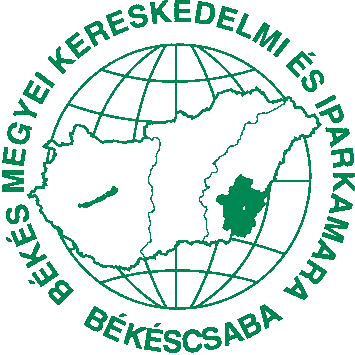 BÉKÉS MEGYEI KERESKEDELMI ÉS IPARKAMARAChamber of Commerce and Industry of Békés CountyBékéscsaba, Penza ltp. 5. H-5601 Pf.: 135. Tel./Fax:(36-66) 324-976, 451-775	email: bmkik@bmkik.hu	web: www.bmkik.hujelentkező neve:telefonszáma:e-mail címehozzájárulás az adatkezeléshez:igen               nemaláírás: jelentkező neve:telefonszáma:e-mail címehozzájárulás az adatkezeléshez:igen               nemaláírás: 